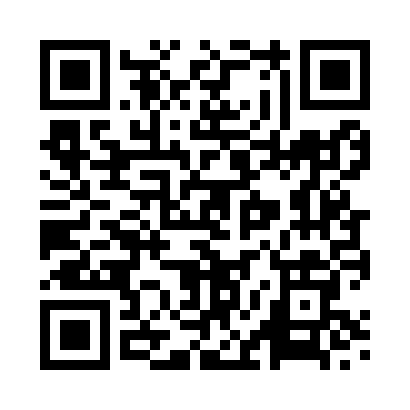 Prayer times for Fleetwood, Lancashire, UKWed 1 May 2024 - Fri 31 May 2024High Latitude Method: Angle Based RulePrayer Calculation Method: Islamic Society of North AmericaAsar Calculation Method: HanafiPrayer times provided by https://www.salahtimes.comDateDayFajrSunriseDhuhrAsrMaghribIsha1Wed3:255:351:096:198:4410:552Thu3:225:331:096:208:4610:583Fri3:205:311:096:218:4810:594Sat3:195:291:096:228:5010:595Sun3:185:271:096:238:5111:006Mon3:175:251:096:258:5311:017Tue3:165:231:096:268:5511:028Wed3:155:211:086:278:5711:039Thu3:145:191:086:288:5811:0410Fri3:135:171:086:299:0011:0511Sat3:125:161:086:309:0211:0512Sun3:115:141:086:319:0411:0613Mon3:105:121:086:329:0511:0714Tue3:105:101:086:339:0711:0815Wed3:095:091:086:349:0911:0916Thu3:085:071:086:359:1011:1017Fri3:075:061:086:369:1211:1018Sat3:065:041:086:379:1411:1119Sun3:065:031:096:389:1511:1220Mon3:055:011:096:389:1711:1321Tue3:045:001:096:399:1811:1422Wed3:044:581:096:409:2011:1523Thu3:034:571:096:419:2111:1524Fri3:024:561:096:429:2311:1625Sat3:024:541:096:439:2411:1726Sun3:014:531:096:449:2611:1827Mon3:014:521:096:449:2711:1828Tue3:004:511:096:459:2911:1929Wed3:004:501:096:469:3011:2030Thu2:594:491:106:479:3111:2131Fri2:594:481:106:479:3211:21